TRANSPORT COMMITTEE MINUTES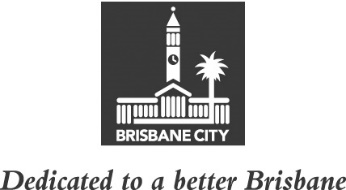 MEETING HELD ON TUESDAY 6 SEPTEMBER 2022AT 9.15AMCOMMITTEE MEETING ROOMS 1 AND 3, LEVEL 2, CITY HALLMEMBERS PRESENT:Councillor Ryan Murphy (Civic Cabinet Chair), Councillor Angela Owen (Deputy Chair), and Councillors Jared Cassidy, Steven Huang, David McLachlan and Jonathan Sriranganathan.OTHERS PRESENT:Geoffrey Beck, Divisional Manager, Transport for Brisbane; Myles Fairbairn, Policy Strategy and Planning Manager, Transport Planning and Operations, Brisbane Infrastructure; Brendan O’Keeffe, Principal Engineer Policy and Strategy, Policy Strategy and Planning; Sue Phillips, Commercial and Contract Services Manager, Transport for Brisbane; Paul Macbeth, Contract Delivery Manager, Commercial and Contract Services; Gareth Morgan, Executive Officer, Divisional Manager’s Office, Transport for Brisbane; Catherine Morison, Policy Liaison Officer, Civic Cabinet Chair’s Office, Transport Committee; Ashleigh Ruge, Personal Assistant, Civic Cabinet Chair’s Office, Transport Committee; Megan Hewton, A/Council and Committee Liaison Office Manager, Governance, Council and Committee Services, City Administration and Governance; and Katie Edgley, A/Council and Committee Officer, Council and Committee Liaison Office.MINUTES:The Minutes of the meeting held on 30 August 2022, copies of which had been forwarded to each Councillor, were presented by the Civic Cabinet Chair and taken as read and confirmed by the Committee.55	OTHER BUSINESSThe following matters were also considered by the Committee, and the decisions reached were fully set out in the Committee’s report to Council:Committee presentation – E-mobility UpdatePetition – Requesting Council provide additional bus route P443 services.56	GENERAL BUSINESSThe Civic Cabinet Chair answered questions of the Committee.CONFIRMED THIS			DAY OF				2022									.............................................									CIVIC CABINET CHAIR